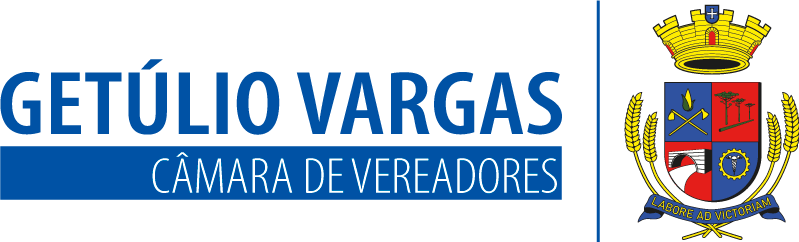 BOLETIM INFORMATIVO Nº. 019/2024Sessão Ordinária do dia 16 de maio de 2024, às 18h30, realizada na sede do Poder Legislativo, na Sala das Sessões Engenheiro Firmino Girardello, sob a Presidência do Vereador Aquiles Pessoa da Silva, secretariado pelo vereador Domingo Borges de Oliveira, 1º Secretátxtrio, com presença dos Vereadores: Dinarte Afonso Tagliari Farias, Dianete Maria Rampazzo Dalla Costa, Gilmar Zambrzycki, Ines Aparecida Borba, Jaqueline Alvaristo, Nilso João Talgatti e Paulo Dall Agnol.PROPOSIÇÕES EM PAUTAProjeto de Lei nº 041/2024 de 14-05-2024 - Executivo Municipal – Autoriza a abertura de Crédito Adicional Especial no orçamento do exercício de 2024 e dá outras providências.APROVADO POR UNANIMIDADE.Projeto de Lei nº 042/2024 de 16/05/2024 - Executivo Municipal – Autoriza o Poder Executivo Municipal a realizar ações de enfrentamento a evento climático adverso em Municípios do Estado do Rio Grande do Sul, e dá outras providências.APROVADO POR UNANIMIDADE.Indicação nº 005/2024 de 14-05-2024 - Vereador Paulo Dall Agnol - Sugere ao Executivo Municipal que seja feito um estudo para implantação de estacionamento rotativo nas quadras próximas ao Hospital São Roque, devido ao grande fluxo de pessoas que necessitam de estacionamento para acesso ao hospital.APROVADO POR UNANIMIDADE.Indicação nº 006/2024 de 14-05-2024 - Vereadora Jaqueline Alvaristo - Sugere ao Executivo Municipal que seja construída uma pracinha de brinquedos e instalados equipamentos de ginástica, no espaço público pertencente ao Município, Matrícula 15.099, localizado na esquina, entre a Rua João Nagl e Teodoro Galina, no Bairro Santa Catarina. APROVADO POR UNANIMIDADE.Confira a íntegra das proposições em pauta no link:https://is.gd/AeMmrtAVISOSO contato com o Poder Legislativo poderá ser feito por telefone através do número (54) 3341 3889, ou pelo e-mail: camaravereadoresgv@gmail.com;O atendimento na Casa acontece das 8h30 às 11h30 e das 13h30 às 17h de segunda a sexta-feira;Para mais informações acesse: getuliovargas.rs.leg.br;Confira as decisões e assista a íntegra da sessão da última quinta-feira (23) nas redes sociais (Instagram e Facebook) do Legislativo de Getúlio Vargas.Para mais informações acesse:getuliovargas.rs.leg.brGetúlio Vargas, 22 de maio de 2024Aquiles Pessoa da SilvaPresidente